Муниципальное бюджетное общеобразовательное учреждение средняя общеобразовательная школа № 4Урок дополнительного образованияна тему: «Рисунок в технике пуантилизм«Танк»Подготовил:Мисяченко Елена Юрьевна,педагог дополнительного образованияТверь, 2023.Тема: Рисунок «Танк» в нетрадиционной технике «пуантилизм» с помощью ватных палочек.Класс: 1 класс.Тип урока: комбинированный.Цель: Совершенствование творческих способностей посредством знакомства с новой изобразительной техникой – пуантилизм. Задачи:Показать детям возможность получения изображения с помощью ватных палочек;Развить умение пользоваться красками и правильно составлять композицию, используя новую нетрадиционную художественную технику «пуантилизм»;Продолжить формировать навыки самостоятельной организации рабочего места, аккуратность, усидчивость, умение работать гуашью, водой, кистью.Улучшить моторику пальцев и осязательного восприятия, укрепить мышцы руки;Тренировка памяти, улучшение концентрации внимания;Развитие эмоциональности, умения выражать мысли и чувства, обогащение внутреннего мира;Развитие творческих задатков, воображения, умения придумывать нестандартные решения;Формирование эстетического чувства, понимания прекрасного, креативного подхода к любому делу.
Методы обучения: наглядный, практический.Оборудование и материалы: альбом для рисования, краски (гуашь), ватные палочки, кисти, баночка для воды, палитра, простой карандаш.Ход занятия:1. Организационный этап – 5 минут.Учитель: - Здравствуйте, дети! Приветствую вас на нашем творческом уроке «Волшебная кисточка».Занимайте свои места, готовьте рабочее место к уроку.Сегодня на уроке нам с вами понадобится альбом для рисования, краски (гуашь), тонкая (№ 2) и толстая (№ 4) кисточка, баночка для воды, палитра и простой карандаш. Для удобства рисования необходимо правильно расположить материалы на столе. Застилаем стол клеенкой, альбом для рисования кладем перед собой. С правой стороны ставим баночки с краской и баночку для воды. Надеваем фартуки и нарукавники.Все готовы к уроку? (Ответ детей – да). Отлично! У нас всё готово.2. Основная часть – 35 минут.Учитель: - Ребята, впереди важный праздник День защитника Отечества сегодня, его отмечают 23 февраля и сегодня на уроке мы нарисуем подарок для ваших пап. Я подготовила для вас ватные палочки. С их помощью мы сегодня с вами нарисуем золотую рыбку в нетрадиционной технике «пуантилизм».Французское слово «pointillisme» переводится как «точечный» или «сделанный точками». Технику применяли многие живописцы, первым был французский неоимпрессионист Жорж Сер.Пуантилизм – методика математическая, результат обусловлен особенностями человеческого зрения. Пятна разных цветов на картине не смешиваются, а слияние происходит на сетчатке, благодаря специфике восприятия зрительной информации мозгом. Если зритель посмотрит на рисунок вблизи, увидит лишь множество разноцветных пятен, но стоит отойти на несколько шагов, и картина проявится.- А теперь приступим к рисованию! Располагаем наш альбом горизонтально, берем в ручки простой карандаш и рисуем набросок нашего будущего танка. Начнем с самого танка. Рисуем корпус, колеса, какой же танк без пушки? Рисуем пушку, украшаем танк красной звездочкой. Наш танк стоит на холме, рисуем холм, холм можно украсить цветами, травкой, грибами. А теперь самое интересное, наш танк с вами не простой, а праздничный и стреляет он салютом! Из дула танка рисуем простым карандашом завитки, которые в дальнейшем мы проработаем ватной палочкой. Наш набросок завершен.-У всех получилось? (Ответ детей – да!) – Отлично!- А теперь добавим цвета нашей картинке.- Наберите краску на ватную палочку и поставьте пятнышки. Палочки не нужно смачивать в воде. После нанесения пятен обмывать их тоже не требуется. Для нанесения точки опустите ватный кончик в ячейку с краской, затем аккуратно прижмите к бумаге. Не допускайте слияния пятен разных цветов. Расстояние между точками возможно любое, зависит от того, какой представляется картина. Палочку прижимайте к бумажному листу перпендикулярно. Делайте короткие движения, не держите ватный кончик на бумаге долго.- Каждую новую краску берите новой палочкой. Наша с вами задача заполнить весь рисунок.- Фон и мелкие детали можно раскрасить кисточкой.- Какие вы все молодцы! Давайте просушим наши работы.- Давайте проверим подсохли ли наши работы. У всех высохли рисунки? (Ответ детей – да!). А сейчас давайте покажем получившиеся работы друг другу. Выходим по очереди к доске, начиная с первого ряда, можно выйти парой, с кем вы сидите. (Дети по очереди выходят к доске и показывают свои работы.)3. Заключительная часть – 5 минут.Анализ проведенной работы, уборка рабочего места.- Ребята, чему мы сегодня научились на занятии? (Ответы детей: рисовать в новой технике при помощи ватных палочек).- Правильно! Сегодня мы с вами попробовали создавать рисунок в технике «пуантилизм» с помощью ватных палочек.- Какие красивые работы у вас получились. Давайте похлопаем друг другу. - Молодцы! Всем спасибо за работу, можно убирать свое рабочее место. Урок окончен. До новых встреч!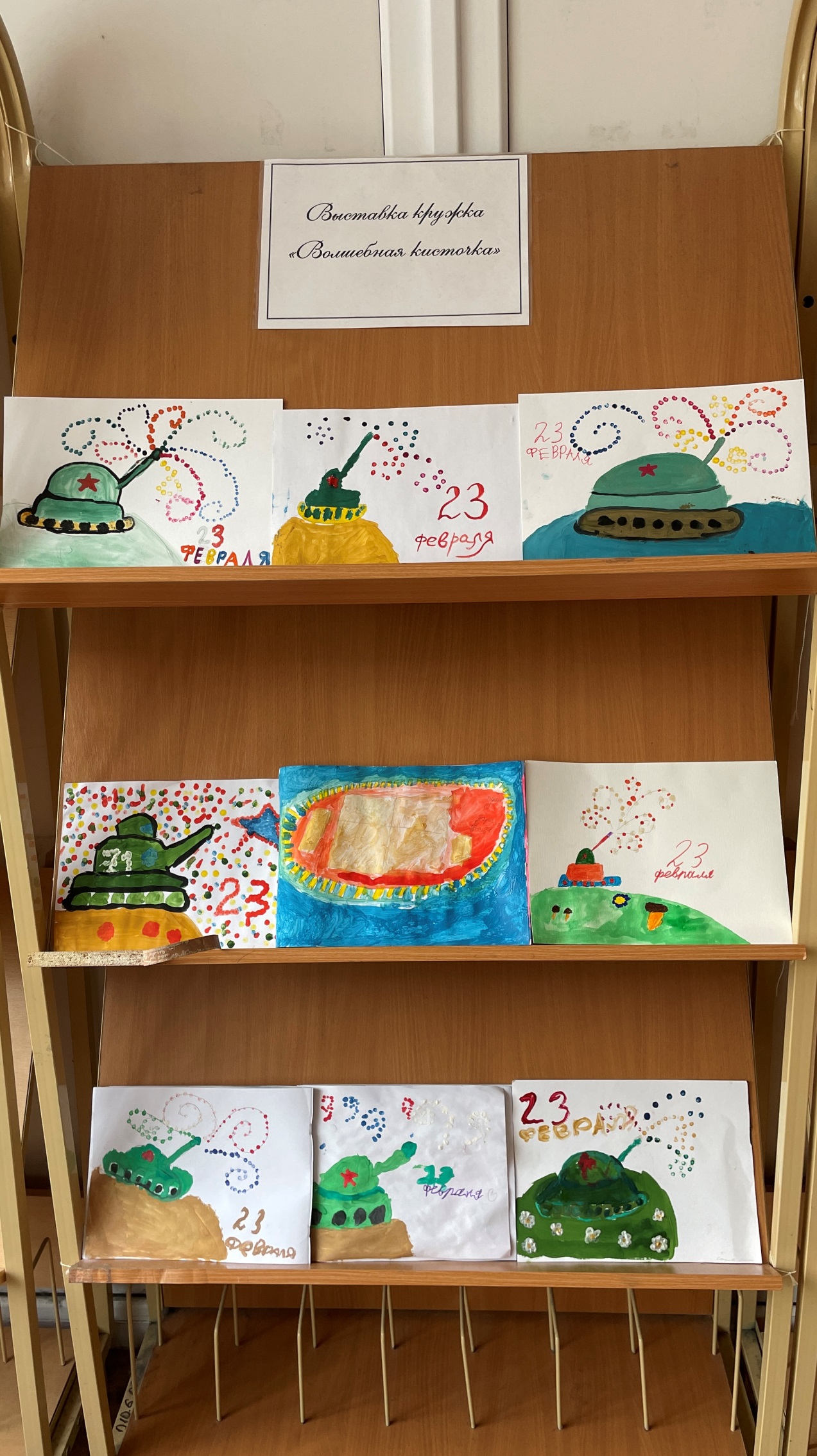 